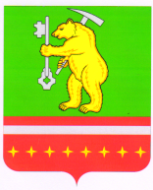 Совет депутатов Магнитского городского поселенияКусинского муниципального районаЧелябинской областиРЕШЕНИЕ от 22 июня 2022г.                                                                                    № 54Об утверждении Положения об оплате труда выборных должностных лиц, депутатов, осуществляющих свои полномочия на постоянной основе, иных лиц, замещающих муниципальные должности Магнитского городского поселения, и порядке формирования фонда оплаты труда указанных лицРуководствуясь Трудовым кодексом Российской Федерации, Федеральным законом от 6 октября 2003 года № 131-ФЗ «Об общих принципах организации местного самоуправления в Российской Федерации», Законом Челябинской области от 27 марта 2008 года № 245-ЗО «О гарантиях осуществления полномочий депутата, члена выборного органа местного самоуправления, выборного должностного лица местного самоуправления», Уставом Магнитского городского поселения, Совет депутатов Магнитского городского поселения РЕШАЕТ:1. Утвердить Положение об оплате труда выборных должностных лиц, депутатов, осуществляющих свои полномочия на постоянной основе, иных лиц, замещающих муниципальные должности Магнитского городского поселения, и порядке формирования фонда оплаты труда указанных лиц (Приложение).2. Поручить должностным лицам органов местного самоуправления Магнитского городского поселения, наделенным Уставом Магнитского городского поселения правами издавать распоряжения по личному составу об оплате труда в пределах максимальных объемов расходов районного бюджета на оплату труда депутатов, выборных должностных лиц местного самоуправления, осуществляющих свои полномочия на постоянной основе, и муниципальных служащих.3. Признать утратившими силу:- решение Совета депутатов Магнитского городского поселения от 22.11.2013 № 68 «Об утверждении Положения об оплате труда Главы Магнитского городского поселения, депутата Совета депутатов Магнитского городского поселения, осуществляющего свои полномочия на постоянной основе, муниципальных служащих органов местного самоуправления Магнитского городского поселения»;- решение Совета депутатов Магнитского городского поселения от 22.11.2013 № 74 «О внесении изменений в Положение, утвержденного Решением Совета депутатов Магнитского городского поселения от 22 ноября 2013 г. № 68 «Об оплате труда Главы Магнитского городского поселения, депутата Совета депутатов Магнитского городского поселения, осуществляющего свои полномочия на постоянной основе, муниципальных служащих органов местного самоуправления Магнитского городского поселения»»;- решение Совета депутатов Магнитского городского поселения от 23.12.2014 № 91 «О внесении изменений в Положение, утвержденного Решением Совета депутатов Магнитского городского поселения от 22 ноября 2013 г. № 68 «Об оплате труда Главы Магнитского городского поселения, депутата Совета депутатов Магнитского городского поселения, осуществляющего свои полномочия на постоянной основе, муниципальных служащих органов местного самоуправления Магнитского городского поселения»»;- решение Совета депутатов Магнитского городского поселения от 27.11.2015 № 13 «О внесении изменений в Положение, утвержденного Решением Совета депутатов Магнитского городского поселения от 22 ноября 2013 г. № 68 «Об оплате труда Главы Магнитского городского поселения, депутата Совета депутатов Магнитского городского поселения, осуществляющего свои полномочия на постоянной основе, муниципальных служащих органов местного самоуправления Магнитского городского поселения»»;- решение Совета депутатов Магнитского городского поселения от 22.06.2017 № 52 «О внесении изменений в Положение, утвержденного Решением Совета депутатов Магнитского городского поселения от 22 ноября 2013 г. № 68 «Об оплате труда Главы Магнитского городского поселения, депутата Совета депутатов Магнитского городского поселения, осуществляющего свои полномочия на постоянной основе, муниципальных служащих органов местного самоуправления Магнитского городского поселения»»;- решение Совета депутатов Магнитского городского поселения от 16.05.2018 № 38 «О внесении изменений в Положение, утвержденного Решением Совета депутатов Магнитского городского поселения от 22 ноября 2013 г. № 68 «Об оплате труда Главы Магнитского городского поселения, депутата Совета депутатов Магнитского городского поселения, осуществляющего свои полномочия на постоянной основе, муниципальных служащих органов местного самоуправления Магнитского городского поселения»»;- решение Совета депутатов Магнитского городского поселения от 19.12.2018 № 102 «О внесении изменений в Положение, утвержденного Решением Совета депутатов Магнитского городского поселения от 22 ноября 2013 г. № 68 «Об оплате труда Главы Магнитского городского поселения, депутата Совета депутатов Магнитского городского поселения, осуществляющего свои полномочия на постоянной основе, муниципальных служащих органов местного самоуправления Магнитского городского поселения»»;- решение Совета депутатов Магнитского городского поселения от 24.10.2019 № 67 «О внесении изменений в Положение, утвержденного Решением Совета депутатов Магнитского городского поселения от 22 ноября 2013 г. № 68 «Об оплате труда Главы Магнитского городского поселения, депутата Совета депутатов Магнитского городского поселения, осуществляющего свои полномочия на постоянной основе, муниципальных служащих органов местного самоуправления Магнитского городского поселения»»;- решение Совета депутатов Магнитского городского поселения от 28.01.2021 № 11 «О внесении изменений в Положение, утвержденного Решением Совета депутатов Магнитского городского поселения от 22 ноября 2013 г. № 68 «Об оплате труда Главы Магнитского городского поселения, депутата Совета депутатов Магнитского городского поселения, осуществляющего свои полномочия на постоянной основе, муниципальных служащих органов местного самоуправления Магнитского городского поселения»»;- решение Совета депутатов Магнитского городского поселения от 25.01.2022 № 7 «О внесении изменений в Положение, утвержденного Решением Совета депутатов Магнитского городского поселения от 22 ноября 2013 г. № 68 «Об оплате труда Главы Магнитского городского поселения, депутата Совета депутатов Магнитского городского поселения, осуществляющего свои полномочия на постоянной основе, муниципальных служащих органов местного самоуправления Магнитского городского поселения»»;4. Ответственность за исполнение настоящего решения возложить                на должностных лиц органов местного самоуправления Магнитского городского поселения.5. Настоящее решение вступает в силу после дня его официального обнародования и распространяет свое действие на правоотношения, возникшие с 1 апреля 2022 года.Председатель Совета депутатовМагнитского городского поселения                                    Л.М. ПеревышинаПриложениек решению Совета депутатов Магнитского городского поселения от  22.06.2022г.  № 54ПОЛОЖЕНИЕоб оплате труда выборных должностных лиц, депутатов, осуществляющих свои полномочия на постоянной основе, иных лиц, замещающих муниципальные должности Магнитского городского поселения, и порядке формирования фонда оплаты труда указанных лицРаздел I. Общие положенияНастоящее Положение разработано в соответствии с Трудовым кодексом Российской Федерации, Федеральным законом от 6 октября      2003 года № 131-ФЗ «Об общих принципах организации местного самоуправления в Российской Федерации», Законом Челябинской области    от 27 марта 2008 года № 245-ЗО «О гарантиях осуществления полномочий депутата, члена выборного органа местного самоуправления, выборного должностного лица местного самоуправления», Уставом Магнитского городского поселения и определяет размеры и условия оплаты труда выборных должностных лиц, депутатов, осуществляющих свои полномочия на постоянной основе, иных лиц, замещающих муниципальные должности Магнитского городского поселения, и порядок формирования фонда оплаты труда указанных лиц.Раздел II.  Оплата труда выборных должностных лиц, депутатов, осуществляющих свои полномочия на постоянной основе, иных лиц, замещающих муниципальные должности2. Оплата труда выборного должностного лица, депутатов, осуществляющих свои полномочия на постоянной основе, иных лиц, замещающих муниципальные должности, производится в виде ежемесячного денежного содержания, состоящего из денежного вознаграждения и дополнительных выплат, на которое начисляется районный коэффициент                    в размере 15 процентов. Для расчета дополнительных выплат настоящим Положением устанавливаются должностные оклады.3. К дополнительным выплатам относятся:1) ежемесячная надбавка за работу со сведениями, составляющими государственную тайну; 2) ежемесячная надбавка за государственные награды СССР, государственные награды Российской Федерации; 3) ежемесячная надбавка за ученую степень.4. Выборным должностным лицам, депутатам, осуществляющим свои полномочия на постоянной основе, иным лицам, замещающим муниципальные должности, производятся другие выплаты, предусмотренные федеральным законодательством Российской Федерации, Челябинской области, нормативными правовыми актами Магнитского городского поселения.5. Размеры ежемесячных денежных вознаграждений, должностных окладов выборного должностного лица, депутатов, осуществляющих свои полномочия на постоянной основе, иных лиц, замещающих муниципальные должности, приведены в приложении 1 к настоящему Положению. 6. Ежемесячная процентная надбавка за работу со сведениями, составляющими государственную тайну, устанавливается в размерах, определенных Правительством Российской Федерации, в зависимости от степени секретности сведений, к которым имеется доступ в установленном  порядке.7. Ежемесячная процентная надбавка за работу со сведениями, составляющими государственную тайну, устанавливается правовым актом руководителя органа местного самоуправления в соответствии с законодательством Российской Федерации, и выплачивается (устанавливается, изменяется) с момента возникновения права на назначение (изменение) размера этой надбавки.8. Ежемесячная надбавка за государственные награды Российской Федерации, составляет 25 процентов должностного оклада и выплачивается выборным должностным лицам, депутатам, осуществляющим свои полномочия на постоянной основе, иным лицам, замещающим муниципальные должности на основании распоряжения руководителя органа местного самоуправления9. Ежемесячная надбавка к должностному окладу за ученую степень выплачивается выборным должностным лицам, депутатам, осуществляющим свои полномочия на постоянной основе, иным лицам, замещающим муниципальные должности на основании распоряжения руководителя органа местного самоуправления и устанавливается в следующих размерах:1) за ученую степень кандидата наук – 10 процентов должностного оклада;2) за ученую степень доктора наук – 20 процентов должностного оклада.Раздел III. Формирование фонда оплаты труда выборных должностных лиц, депутатов, осуществляющих свои полномочия на постоянной основе, иных лиц, замещающих муниципальные должности 10. Оплата труда выборного должностного лица, депутатов, осуществляющих свои полномочия на постоянной основе, иных лиц, замещающих муниципальные должности, производится за счет средств, утвержденных решением представительного органа о бюджете Магнитского городского поселения на очередной финансовый год, фонда оплаты труда выборных должностных лиц, депутатов, осуществляющих свои полномочия на постоянной основе, иных лиц, замещающих муниципальные должности.11. При формировании фонда оплаты труда выборного должностного лица, депутатов, осуществляющих свои полномочия на постоянной основе, иных лиц, замещающих муниципальные должности, сверх суммы средств, направляемых для выплаты денежных вознаграждений, предусматриваются следующие средства для выплаты (в расчете на год):- ежемесячная надбавка за работу со сведениями, составляющими государственную тайну, в размере фактических выплат; - ежемесячная надбавка за государственные награды СССР, государственные награды Российской Федерации, в размере фактических выплат; - ежемесячная надбавка за ученую степень в размере фактических выплат.12. При формировании фонда оплаты труда предусматриваются средства иных ежемесячных и дополнительных выплат, предусмотренных иными нормативными правовыми актами Российской Федерации, Челябинской области, нормативными правовыми актами Магнитского городского поселения, устанавливающими ежемесячные и иные дополнительные выплаты. 13. Фонд оплаты труда формируется с учетом средств на выплату районного коэффициента в размере, определенном в соответствии с федеральными нормативными правовыми актами и нормативными правовыми актами Челябинской области.14. Средства фонда оплаты труда могут быть перераспределены между выплатами предусмотренными пунктом 11 настоящего Положения.15. Экономия по фонду оплаты труда остается в распоряжении органов местного самоуправления Магнитского городского поселения и используется в текущем финансовом году на выплату иных выплат, предусмотренных муниципальными правовыми актами Магнитского городского поселения.Глава Магнитского городского поселения                                 С.А. ПотеряевПриложение 1к Положению об оплате труда выборных должностных лиц, депутатов, осуществляющих свои полномочия на постоянной основе, иных лиц, замещающих муниципальные должности Магнитского городского поселения, и порядке формирования фонда оплаты труда указанных лицРазмеры ежемесячных денежных вознаграждений, должностных окладов выборного должностного лица, депутатов, осуществляющих свои полномочия на постоянной основе, иных лиц, замещающих муниципальные должности№ п/пНаименование должностейРазмер ежемесячного денежного вознаграждения, руб.Размер должностного оклада,руб.1.Глава Магнитского городского поселения55 26211 5402.Председатель Совета депутатов  Магнитского городского поселения33 4627 217